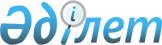 О признании утратившими силу некоторых решений маслихата Коксуского районаРешение Коксуского районного маслихата Алматинской области от 20 апреля 2020 года № 61-3. Зарегистрировано Департаментом юстиции Алматинской области 23 апреля 2020 года № 5489
      В соответствии со статьей 27 Закона Республики Казахстан от 6 апреля 2016 года "О правовых актах", маслихат Коксуского района РЕШИЛ:
      1. Признать утратившими силу следующие решения маслихата Коксуского района:
      1) "О повышении базовых ставок земельного налога и ставок единого земельного налога на не используемые земли сельскохозяйственного назначения по Коксускому району" от 21 ноября 2018 года № 38-2 (зарегистрирован в Реестре государственной регистрации нормативных правовых актов № 4871, опубликован 04 декабря 2018 года в Эталонном контрольном банке нормативных правовых актов Республики Казахстан);
      2) "Об установлении единых ставок фиксированного налога по Коксускому району" от 29 ноября 2018 года № 39-4 (зарегистрирован в Реестре государственной регистрации нормативных правовых актов № 4928, опубликован 08 декабря 2018 года в Эталонном контрольном банке нормативных правовых актов Республики Казахстан).
      2. Контроль за исполнением настоящего решения возложить на руководителя аппарата маслихата Коксуского района Кожабергенова Айдара Кожабековича.
      3. Настоящее решение вводится в действие с 1 января 2020 года и подлежит официальному опубликованию.
					© 2012. РГП на ПХВ «Институт законодательства и правовой информации Республики Казахстан» Министерства юстиции Республики Казахстан
				
      Председатель сессии маслихата

      Коксуского района

О. Нуртаев

      Секретарь маслихата

      Коксуского района

А. Досымбеков
